          ПРОКУРАТУРА ИНФОРМИРУЕТПрокуратура Кинель-Черкасского района в целях защиты прав детей добивается организации исполнения законодательства об антитеррористической защищенности образовательных учрежденийПрокуратурой Кинель-Черкасского района проведена проверка соблюдения требований законодательства об антитеррористической защищенности образовательного учреждения ГБОУ СОШ с. Березняки.  Согласно ст. 28 Федерального закона от 29.12.2012 № 273-ФЗ «Об образовании в Российской Федерации» к компетенции образовательного учреждения относятся, в том числе оборудование помещений в соответствии с государственными и местными нормами и требованиями, создание условий, гарантирующих охрану здоровья обучающихся и работников. Образовательная организация несет ответственность за невыполнение или ненадлежащее выполнение функций, отнесенных к ее компетенции, а также за жизнь и здоровье обучающихся и работников.В соответствии с постановлением Правительства Российской Федерации от 02.08.2019 № 1006 «Об утверждении требований к антитеррористической защищенности объектов (территорий) Министерства просвещения Российской Федерации и объектов (территорий), относящихся к сфере деятельности Министерства просвещения Российской Федерации, и формы паспорта безопасности этих объектов (территорий)» ответственность за обеспечение антитеррористической защищенности объектов (территорий) возлагается на руководителей органов (организаций), являющихся правообладателями объектов (территорий), а также на должностных лиц, осуществляющих непосредственное руководство деятельностью работников на объектах (территориях).По результатам работы комиссии по обследованию ГБОУ СОШ с. Березняки, расположенного по адресу: Кинель-Черкасский район, с. Березняки, ул. Советская, д. 69, присвоена «вторая» категория опасности.Согласно пунктам 25, 26, 27 Требований в отношении объектов (территорий) первой, второй, третьей категории опасности дополнительно к мероприятиям, предусмотренным пунктом 24 требований, осуществляется обеспечение охраны объектов (территорий) сотрудниками частных охранных организаций, подразделениями вневедомственной охраны войск национальной гвардии Российской Федерации, военизированными и сторожевыми подразделениями организации, подведомственной Федеральной службе войск национальной гвардии Российской Федерации, или подразделениями ведомственной охраны федеральных органов исполнительной власти, имеющих право на создание ведомственной охраны. Проверкой установлено, что ГБОУ СОШ с. Березняки договор с частной охранной организацией или подразделением вневедомственной охраны войск национальной гвардии Российской Федерации, военизированным и сторожевым подразделением, подведомственной Федеральной службе войск национальной гвардии Российской Федерации, или подразделением ведомственной охраны федеральных органов исполнительной власти, имеющее право на создание ведомственной охраны не заключен, охрана объекта указанными подразделениями и организациями не обеспечена.Аналогичные нарушения выявлены в 10 образовательных учреждениях Кинель-черкасского района. В связи с этим, прокуратурой района директорам образовательных учреждений внесены представления об устранении нарушений требований федерального законодательства об антитеррористической защищенности. В настоящее время представления находятся на стадии рассмотрения. 20.11.2019ОФИЦИАЛЬНОЕ ОПУБЛИКОВАНИЕПОСТАНОВЛЕНИЕАдминистрации сельского поселения Черновкаот 19.11.2019 года    № 89Об утверждении Порядка предоставления субсидий гражданам в 2020 году, ведущим личное подсобное хозяйство, из бюджета сельского поселения Черновка муниципального района Кинель-Черкасский Самарской области в целях возмещения части затрат в связи с производством сельскохозяйственной продукции в части расходов на содержание коров.В соответствии с муниципальной программой «Развитие сельского хозяйства на территории сельского поселения Черновка Кинель-Черкасского района Самарской области» на 2019–2024 годы»»,  утвержденной постановлением №42 от 25.04.2018  администрации сельского поселения Черновка муниципального района Кинель-Черкасский Самарской областиПОСТАНОВЛЯЮ:      1. Утвердить прилагаемый Порядок предоставления субсидий в 2020 году гражданам, ведущим личное подсобное хозяйство, из бюджета сельского поселения Черновка муниципального района Кинель-Черкасский Самарской области в целях возмещения части затрат в связи с производством сельскохозяйственной продукции в части расходов на содержание коров.     2. Размер субсидии на содержание крупного рогатого скота определяется, как произведение количества условных голов и ставки расчета размера субсидии, равной 1000 рублей на одну условную голову     3. Опубликовать настоящее постановление в газете «Черновские вести».     4. Настоящее постановление вступает в силу со дня его официального опубликования и распространяет свое действие на правоотношения возникшие с 01.01.2020 года.       5. Контроль за выполнением настоящего постановления оставляю за собой.Глава сельского поселения Черновка, А.Е. Казаев                      ПРИЛОЖЕНИЕ к постановлению Администрации сельского поселения Черновкамуниципального района Кинель-ЧеркасскийСамарской области от 19.11.2019 № 89Порядокпредоставления субсидий гражданам, ведущим личное подсобное хозяйство,из бюджета сельского поселения Черновка муниципального района Кинель-Черкасский Самарской области в целях возмещения части затрат в связи с производством сельскохозяйственной продукции в части расходов на содержание коровОбщие положения1.1.Настоящий Порядок разработан в соответствии со статьей 78 Бюджетного кодекса Российской Федерации, постановлением Правительства Российской Федерации от 06 сентября 2016 года № 887 «Об общих требованиях к нормативным правовым актам, муниципальным правовым актам, регулирующим предоставление субсидий юридическим лицам (за исключением субсидий государственным (муниципальным) учреждениям), индивидуальным предпринимателям, а также физическим лицам - производителям товаров, работ, услуг» и определяет механизм предоставления субсидий за счет бюджета сельского поселения Черновка муниципального района Кинель-Черкасский Самарской области гражданам, ведущим личное подсобное хозяйство на территории сельского поселения Черновка муниципального района Кинель-Черкасский Самарской области, в целях возмещения затрат в связи с производством сельскохозяйственной продукции в части расходов на содержание коров(далее – субсидии).1.2.Главным распорядителем средств бюджета сельского поселения Черновка муниципального района Кинель-Черкасский Самарской области(далее - главный распорядитель), осуществляющим предоставление субсидии в пределах бюджетных ассигнований, предусмотренных в бюджете сельского поселения Черновка муниципального района Кинель-Черкасский Самарской области (далее – бюджет сельского поселения) на соответствующий финансовый год и плановый период, и лимитов бюджетных обязательств, утвержденных в установленном порядке на предоставление субсидий, является Администрация сельского поселения Черновка.1.3. Критерии отбора граждан, претендующих на получение субсидии:-регистрация и проживание гражданина, осуществляющего ведение личного подсобного хозяйства в части содержания коров, на территории сельского поселения Черновка муниципального района Кинель-Черкасский Самарской области;-отражение поголовья коров у гражданина в похозяйственной книге сельского поселения Черновка.Условия и порядок предоставления субсидии2.1. Для получения субсидии граждане, ведущие личное подсобное хозяйство на территории сельского поселения Черновка муниципального района Кинель-Черкасский Самарской области (далее -получатели субсидии), представляют главному распорядителю следующие документы:1) заявку для участия в отборе, согласно приложению 1 к настоящему Порядку (далее - Заявка);2)выписку из похозяйственной книги сельского поселения Черновка, согласно приложению 2к настоящему Порядку;3) сведения о произведенных затратах, связанных с производством сельскохозяйственной продукции в части расходов на содержание коров на территории сельского поселения Черновка муниципального района Кинель-Черкасский Самарской области, по форме, согласно приложению 3 к настоящему Порядку, с приложением копий документов, подтверждающих фактически произведенные затраты;4) справку-расчет на предоставление субсидии, согласно приложению 4к настоящему Порядку;5)копию страхового свидетельства обязательного пенсионного страхования;6)копию паспорта, с предъявлением оригинала;7)копию документа с указанием номера счета, открытого гражданину в учреждении Центрального банка Российской Федерации или кредитной организации;8) копию свидетельства о постановке на учет физического лица в налоговом органе на территории Российской Федерации.2.2. Рассмотрение поданных документов осуществляется главным распорядителем в течение 5 рабочих дней с даты приема Заявок.2.3. Решение о предоставлении субсидии принимает главный распорядитель не позднее рабочего дня, следующего за днем окончания срока рассмотрения документов.2.4. Основаниями для отказа в предоставлении субсидии являются:  а) несоответствие получателя субсидии критериям отбора, установленным в пункте 1.3. настоящего Порядка;   б) непредставление (представление не в полном объеме) документов, указанных в пункте 2.1. настоящего Порядка, а также с нарушением требований пункта 2.2 настоящего Порядка;  в) недостоверность представленной информации;  г) отсутствие лимитов бюджетных обязательств на предоставление субсидии.   2.5.Субсидия предоставляется из расчета 1000 (одна тысяча) рублей за 1 корову за счет и в пределах средств бюджета сельского поселения в части расходов на содержание коров на территории сельского поселения Черновка муниципального района Кинель-Черкасский Самарской области в текущем финансовом году.В случае уменьшения в установленном порядке (недостаточности) лимитов бюджетных обязательств и объемов финансирования расходов бюджета сельского поселения главный распорядитель соответственно уменьшает размер предоставляемой получателю субсидии.2.6. Предоставление субсидии осуществляется на основании соглашения о предоставлении субсидии из бюджета сельского поселения в целях возмещения затрат, в связи с производством сельскохозяйственной продукции в части расходов на содержание коров на территории сельского поселения Черновка муниципального района Кинель-Черкасский Самарской области (далее - Соглашение), заключенного между главным распорядителем и получателем субсидии, не позднее 10 рабочих дней с даты принятия главным распорядителем решения о предоставлении субсидии, согласно приложению 5 к настоящему Порядку.2.7.Требования, которым должны соответствовать получатели субсидии на первое число месяца, предшествующего месяцу, в котором планируется заключение Соглашения:-отсутствие задолженности по налогам, сборам и иным обязательным платежам в бюджеты бюджетной системы Российской Федерации, срок исполнения по которым наступил в соответствии с законодательством Российской Федерации;-у получателей субсидии должна отсутствовать просроченная задолженность по возврату в соответствующий бюджет бюджетной системы Российской Федерации субсидий, бюджетных инвестиций, предоставленных в том числе в соответствии с иными правовыми актами и иная просроченная задолженность перед соответствующим бюджетом бюджетной системы Российской Федерации;-получатели субсидий не должны получать средства из соответствующего бюджета бюджетной системы Российской Федерации в соответствии с иными нормативными правовыми актами, муниципальными правовыми актами на цели, указанные в 1.1. настоящего Порядка.2.8. Главный распорядитель предоставляет субсидию не позднее десятого рабочего дня после принятия главным распорядителем как получателем бюджетных средств по результатам рассмотрения им документов, указанных в подпункте 2.1. настоящего Порядка, в сроки, установленные подпунктами 2.3. и 2.4. настоящего Порядка, решения.2.9. Субсидия предоставляется путем перечисления денежных средств на расчетный счет получателя субсидии, открытый в учреждениях Центрального банка Российской Федерации или кредитной организации.2.10.После получения субсидий получатели субсидии должны соблюдать следующие условия:- исполнение соглашения, предусматривающего в том числе согласие получателя на осуществление Главным распорядителем и органами муниципального финансового контроля проверок соблюдения Получателем условий, целей и порядка предоставления Субсидии;- достижение показателя результативности, указанного в пункте 2.11. настоящего Порядка; - отсутствие выявленных в ходе проверок, проводимых уполномоченными органами, недостоверных сведений в документах, представленных в соответствии с пунктом2.1.настоящего Порядка, а также фактов неправомерного получения субсидии.2.11. Показателем результативности предоставления получателю субсидий является неснижение поголовья молочных коров на конец текущего финансового года, в котором предоставлена субсидия, по отношению к показателю по состоянию на 1 января текущего финансового года (за исключением случаев невозможности выполнения данного условия вследствие непреодолимой силы, то есть чрезвычайных и непредотвратимых обстоятельств).3.Требования об осуществлении контроля за соблюдением условий, целей и порядка предоставления субсидий и ответственность за их нарушение3.1. Контроль за соблюдением условий, целей и порядка предоставления субсидий получателями субсидий осуществляется главным распорядителем и органами муниципального финансового контроля.3.2. Получатели субсидий несут ответственность за достоверность представленных сведений, использование субсидии в соответствии с целями и условиями, настоящим Порядком.3.3. Проверка осуществляется на основании сведений, содержащихся:3.3.1. в документах, устанавливающих право на получение субсидии за счет бюджета поселения гражданам, ведущим личное подсобное хозяйство на территории сельского поселения Черновка муниципального района Кинель-Черкасский Самарской области, в целях возмещения затрат в связи с производством сельскохозяйственной продукции в части расходов на содержание коров;3.3.2. в документации о произведенных затратах, связанных с производством сельскохозяйственной продукции в части расходов на содержание коров на территории сельского поселения Черновка муниципального района Кинель-Черкасский Самарской области.3.4. Субсидия подлежит возврату в бюджет сельского поселения получателем субсидии по фактам проверок, проведенных главным распорядителем и органом муниципального финансового контроля, в случае:представления получателями субсидий недостоверных сведений, документов;необоснованного получения субсидии получателями субсидий;неисполнения или ненадлежащего исполнения обязательств по Соглашению;выявления факта нарушения требований и условий, установленных настоящим Порядком. 3.5. При выявлении случаев, указанных в пункте 3.4. настоящего Порядка, главный распорядитель направляет требование о возврате субсидии, которое должно быть исполнено получателями субсидий в течение 10 календарных дней с момента получения требования. В случае невыполнения получателями субсидий в установленный срок требования о возврате субсидии, главный распорядитель осуществляет взыскание в судебном порядке.ПРИЛОЖЕНИЕ 1к Порядку предоставления субсидий гражданам, ведущим личное подсобное хозяйство, из бюджетасельского поселения Черновка муниципальногорайона Кинель-Черкасский Самарской области в целях возмещения части затрат в связи с производством сельскохозяйственной продукции в части расходов на содержание коровЗАЯВКАна получение субсидий из бюджета сельского поселения Черновка муниципального района Кинель-Черкасский Самарской области в целях возмещения части затрат в связи с производством сельскохозяйственной продукции в части расходов на содержание коровПрошу принять на рассмотрение мои документы для предоставления субсидий из бюджета сельского поселения Черновка муниципального района Кинель-Черкасский Самарской области в целях возмещения части затрат в связи с производством сельскохозяйственной продукции в части расходов на содержание коровСумма запрашиваемой субсидии ________ (_____________________________)тыс.рублей.С условиями отбора ознакомлен и предоставляю согласно Порядка предоставления субсидий гражданам, ведущим личное подсобное хозяйство, из бюджета сельского поселения Черновка муниципального района Кинель-Черкасский Самарской области в целях возмещения части затрат в связи с производством сельскохозяйственной продукции в части расходов на содержание коров, необходимые документы в соответствии с нижеприведенным перечнем.Перечень представленных документов:Дата подачи заявки: «____» __________________20___ г.____________ ___________________________(подпись)                                        (Ф.И.О.)ПРИЛОЖЕНИЕ 2к Порядку предоставления субсидий гражданам, ведущим личное подсобное хозяйство, из бюджетасельского поселения Черновка муниципальногорайона Кинель-Черкасский Самарской области в целяхвозмещения части затрат в связи с производствомсельскохозяйственной продукции в части расходов насодержание коров Выписка из похозяйственной книгидействительна в течение 30 дней  Выписка из похозяйственной книги №  ________________________________________________________Выдана _____________________________________________________________________________________ (наименование учреждения предоставившего выписку)в лице ______________________________________________________________________________________(должность, фамилия, имя, отчество)действующего на основании ___________________________________________________________________(нормативный акт, подтверждающий полномочия)гражданину, ведущему личное подсобное хозяйство, записанному первым в похозяйственной книге _________________________________________________________________________________________                                                                (фамилия, имя, отчество)Адрес хозяйства ______________________________________________________________________________Лицевой счет № _____________________________________________№ (земельно-кадастровой книги)____________________________________________________1. Список членов хозяйства 2. Скот, являющийся собственностью3. Земли, находящиеся в пользовании гражданина, записанного первым в похозяйственной книге** Пункт 3 подлежит обязательному заполнению.4. Технические средства, являющиеся собственностью 5.    ____________________________________________________________________________(фамилия, имя, отчество) Заемщика, Поручителя характеризуется как добросовестный, дисциплинированный работник, имеющий навыки производства и реализации продукции, произведенной в личном подсобном хозяйстве. ____________________	____________________________________________          (подпись)                                          (расшифровка подписи, заполнившего выписку)                                     М.П. «_____» _______________ 20     г. ПРИЛОЖЕНИЕ 3к Порядку предоставления субсидий гражданам, ведущим личное подсобное хозяйство, из бюджетасельского поселения Черновка муниципальногорайона Кинель-Черкасский Самарской области в целях возмещения части затрат в связи с производством сельскохозяйственной продукции в части расходов на содержание коровСВЕДЕНИЯо произведенных затратах, связанных с производством сельскохозяйственной продукции в части расходов на содержание коров на территории сельского поселения Черновка муниципального района Кинель-Черкасский Самарской области____________________________________________________________(ФИО гражданина, ведущего личное подсобное хозяйство)за ___________ 20____ г.______________/______________/(подпись)                        (Ф.И.О.)__________________             (дата)Справка-расчётдля получения субсидий за счёт средств местного бюджета гражданам, ведущим личное подсобное хозяйство на территории сельского поселения Черновка муниципального района Кинель-Черкасский Самарской области, в целях возмещения затрат в связи с производством сельскохозяйственной продукции в части расходов на содержание коров________________________________________________________________________(Ф.И.О гражданина, ведущего личное подсобное хозяйство)ИНН _________________ л/счёт _____________________________________________наименование кредитной организации _____________________________________________________________________             БИК ________________________________________ кор/счёт __________________________________________________за 20____годГражданин, ведущий личное подсобное хозяйств      _________             ______________                                                                                                                 Глава сельского поселения Черновка                             подпись	               И.О.Фамилия муниципального района Кинель-ЧеркасскийСамарской области _________             _______________                                  подпись 	         И.О.Фамилия«____» _____________ 201___г.                                                                                                                                                 М ППРИЛОЖЕНИЕ 5к Порядку предоставления субсидий гражданам, ведущим личное подсобное хозяйство, из бюджетасельского поселения Черновка муниципальногорайона Кинель-Черкасский Самарской области в целяхвозмещения части затрат в связи с производством сельскохозяйственной продукции в части расходов насодержание коровСОГЛАШЕНИЕо предоставлении субсидии гражданину, ведущему личное подсобное хозяйство, из бюджета сельского поселения Черновка муниципального района Кинель-Черкасский Самарской области в целях возмещения части затрат, в связи с производством сельскохозяйственной продукции в части расходов на содержание коров с. ______________			                                                 от «___»__________ 20__ г.Администрация сельского поселения Черновка муниципального района Кинель-Черкасский Самарской области, именуемая в дальнейшем «Главный распорядитель» в лице Главы сельского поселения Черновка ___________________________________, действующего на основании Устава, с одной стороны и _________________________, именуемый в дальнейшем «Получатель», вместе именуемые «Стороны», в соответствии со статьей 78 Бюджетного кодекса Российской Федерации, решением Собрания представителей сельского поселения Черновка «Об утверждении бюджета сельского поселения Черновка муниципального района Кинель-Черкасский Самарской области на 20__ год и на плановый период 20__ - 20__годов», постановлением Администрации сельского поселения Черновка муниципального района Кинель-Черкасский Самарской области«Об утверждении порядка предоставления субсидий гражданам, ведущим личное подсобное хозяйство, из бюджета сельского поселения Черновка муниципального района Кинель-Черкасский Самарской области в целях возмещения части затрат в связи с производством сельскохозяйственной продукции в части расходов на содержание коров» от «___» ________ 20___ г. № _____ (далее – Порядок предоставления субсидий), постановлением Администрации сельского поселения Черновка муниципального района Кинель-Черкасский Самарской области«Об утверждении типовых форм договоров (соглашений) о предоставлении из бюджета сельского поселения Черновка муниципального района Кинель-Черкасский Самарской области субсидии юридическим лицам (за исключением муниципальных (государственных) учреждений), индивидуальным предпринимателям, физическим лицам - производителям товаров, работ, услуг»от «12» марта 2018 г. №20, заключили настоящее соглашение о нижеследующем.I. Предмет Соглашения1.1. Предметом настоящего Соглашения является предоставление из бюджета сельского поселения Черновка муниципального района Кинель-Черкасский Самарской области в 20__ году____________________________________________________________________(наименование Получателя)субсидии на возмещения части затрат, связанных с производством сельскохозяйственной продукции в части расходов на содержание коров(далее – Субсидия) по   кодам   классификации   расходов   бюджетов Российской Федерации: код Главного распорядителя _____________________,раздел _____________, подраздел _____________, целевая статья ____________,вид расходов _________________ в рамках ___________________________________________________________________________________________________.(наименование муниципальной программы)1.2. Субсидия предоставляется Главным распорядителем в пределах объемов бюджетных ассигнований, предусмотренных в соответствии со сводной бюджетной росписью бюджета сельского поселения Черновка муниципального района Кинель-Черкасский Самарской области на 20___ год/20__ 20___ годы в пределах лимитов бюджетных обязательств на предоставление субсидий, утвержденных в установленном порядке Главному распорядителю.II. Размер Субсидии2.1. Размер Субсидии, предоставляемой из бюджета сельского поселения Черновка муниципального района Кинель-Черкасский Самарской области, в соответствии с настоящим Соглашением, составляет:в 20__ году ___________ (______________________________________) рублей.				                             (сумма прописью)2.2. Порядок расчета размера Субсидии, предоставляемой в целях возмещения затрат, направленных на достижение цели, указанной в пункте 1.1. настоящего Соглашения, устанавливается Порядком предоставления субсидий.III. Условия предоставления СубсидииСубсидия предоставляется при выполнении следующих условий:3.1. Соответствие Получателя ограничениям, установленным Порядком предоставления субсидий, в том числе:3.1.1. Получатель соответствует критериям отбора, установленным Порядком предоставления субсидий.3.1.2. У Получателя на первое число месяца, предшествующего месяцу, в котором заключается Соглашение:отсутствует задолженность по налогам, сборам и иным обязательным платежам в бюджеты бюджетной системы Российской Федерации, срок исполнения по которым наступил в соответствии с законодательством Российской Федерации (в случае если такое требование предусмотрено Порядком предоставления субсидий);отсутствует просроченная задолженность по возврату в соответствующий бюджет бюджетной системы Российской Федерации субсидий, бюджетных инвестиций, предоставленных в том числе в соответствии с иными правовыми актами (в случае если такое требование предусмотрено Порядком предоставления субсидий), и иная просроченная задолженность перед соответствующим бюджетом бюджетной системы Российской Федерации.3.1.3. Получатель не является получателем средств из бюджета сельского поселения Черновка муниципального района Кинель-Черкасский Самарской области в соответствии с иными нормативными правовыми актами, муниципальными правовыми актами на цели, указанные в пункте 1.1.настоящего Соглашения.3.2. Предоставление Получателем документов, необходимых для получения Субсидии, соответствие указанных документов требованиям, установленным Порядком предоставления субсидий.3.3. Согласие Получателя на осуществление Главным распорядителем и органами муниципального финансового контроля проверок соблюдения Получателем условий, целей и порядка предоставления Субсидии.3.4.Иные условия в соответствии с Порядком предоставления субсидий.IV. Порядок перечисления Субсидии4.1. Перечисление Субсидии осуществляется в установленном порядке насчет _______________________________________________________, открытый				(реквизиты счета Получателя)в __________________________________________________________________.				(указывается наименование кредитной организации (финансовый орган))4.2. Перечисление Субсидии осуществляется не позднее десятого рабочего дня после принятия Главным распорядителем соответствующего решения о предоставлении Субсидии.4.3. Главный распорядитель отказывает Получателю в предоставлении Субсидии в случаях, установленных Порядком предоставления субсидий.V. Права и обязанности Сторон5.1. Главный распорядитель обязуется:5.1.1. Рассмотреть в порядке и в сроки, установленные Порядком предоставления субсидий, представленные Получателем документы.5.1.2. Обеспечить предоставление Субсидии _________________________                                                                                                                                                                      (наименование Получателя)в порядке и при соблюдении Получателем условий предоставления Субсидии, установленных Порядком предоставления субсидий и настоящим Соглашением.5.1.3. Обеспечить перечисление Субсидии на счет Получателя, указанный в п. 4.1. Соглашения.5.1.4. Определять показатели результативности в соответствии Порядком предоставления субсидии и осуществлять оценку их достижения.5.1.5. Осуществлять контроль за соблюдением Получателем условий, целей и порядка предоставления Субсидии.5.1.6. В случае если ______________________________________________                                                                                                                                         (наименование Получателя)допущены нарушения условий предоставления Субсидии, не достигнуты значения показателя результативности, установленного Порядком предоставления субсидии, направлять Получателю требование об обеспечении возврата средств Субсидии в бюджет сельского поселения ____________________ муниципального района Кинель-Черкасский Самарской области в срок не более 10 рабочих дней.Требование об обеспечении возврата средств Субсидии в бюджет сельского поселения __________________ муниципального района Кинель-Черкасский Самарской области подготавливается Главным распорядителем в письменной форме с указанием Получателя, платежных реквизитов, срока возврата и суммы Субсидии, подлежащей возврату (с приложением порядка расчета (при необходимости)).5.1.7. Выполнять иные обязательства, установленные бюджетным законодательством Российской Федерации, Порядком предоставления субсидий и настоящим Соглашением.5.2. Главный распорядитель вправе:5.2.1. Запрашивать у Получателя документы и материалы, необходимые для осуществления контроля за соблюдением условий предоставления Субсидии.5.2.2. Осуществлять иные права, установленные бюджетным законодательством Российской Федерации, Порядком предоставления субсидий и настоящим Соглашением.5.3. Получатель обязуется:5.3.1. Обеспечить выполнение условий предоставления Субсидии, установленных настоящим Соглашением, в том числе:- предоставить Главному распорядителю документы, необходимые для предоставления субсидии, соответствующие требованиям, установленным Порядком предоставления субсидий;- направить средства Субсидии на возмещение затрат, указанных в пункте 1.1. настоящего Соглашения. 5.3.2. Обеспечить исполнение требования Главного распорядителя, указанного в п. 5.1.6 настоящего Соглашения в течении 10 дней со дня получения данного требования.5.3.3. Обеспечить достижение значения показателя результативности, установленного Порядком предоставления субсидий.5.3.4. Выполнить иные обязательства, установленные бюджетным законодательством Российской Федерации, Порядком предоставления субсидий и настоящим Соглашением.5.4. Получатель вправе:5.4.1. Обращаться к Главному распорядителю за разъяснениями в связи с исполнением настоящего Соглашения.5.4.2. Осуществлять иные права, установленные бюджетным законодательством Российской Федерации, Порядком предоставления субсидий и настоящим Соглашением.VI. Ответственность Сторон6.1. В случае неисполнения или ненадлежащего исполнения своих обязательств по настоящему Соглашению Стороны несут ответственность в соответствии с законодательством Российской Федерации.VII. Заключительные положения7.1. Споры, возникающие между Сторонами в связи с исполнением настоящего Соглашения, решаются ими, по возможности, путем проведения переговоров с оформлением соответствующих протоколов или иных документов. При не достижении согласия споры между Сторонами решаются в судебном порядке.7.2. Соглашение вступает в силу со дня его подписания Сторонами и действует до «___» _____ 20__ /полного исполнения Сторонами своих обязательств.7.3. Изменение настоящего Соглашения осуществляется по инициативе Сторон в письменной форме в виде дополнительного соглашения к настоящему Соглашению, которое является его неотъемлемой частью и вступает в действие со дня его подписания Сторонами.7.4. Расторжение настоящего Соглашения возможно при взаимном согласии Сторон.7.5. Настоящее Соглашение заключено Сторонами в двух экземплярах, имеющих равную юридическую силу, по одному для каждой из Сторон.VIII. Юридические адреса и платежные реквизиты СторонIX. Подписи СторонРЕШЕНИЕСобрания представителей сельского поселения ЧерновкаО внесении изменений в решение Собрания представителей сельского поселения Черновка муниципального района Кинель-Черкасский Самарской области от 20.10. 2015 года № 2-4 «Об утверждении Положения «О бюджетном процессе в сельском  поселении Черновка муниципального района Кинель-Черкасский Самарской области»В соответствии с Бюджетным кодексом Российской Федерации, Собрание представителей сельского поселения Черновка  муниципального района Кинель-Черкасский Самарской области (далее – Собрание представителей сельского поселения Черновка)РЕШИЛО1. Внести в решение Собрания представителей сельского поселения Черновка  от 20.10. 2015 года № 2-4 «Об утверждении Положения «О бюджетном процессе в сельском поселении Черновка муниципального района Кинель-Черкасский Самарской области» (далее – Решение) следующие изменения:1.1.1. пункт 7.1. статьи 7 Положения изложить в следующей редакции:«7.1. Под муниципальными заимствованиями понимается привлечение от имени поселения заемных средств в местный бюджет путем размещения муниципальных ценных бумаг и в форме кредитов по которым возникают долговые обязательства поселения как заемщика.»;1.1.2. в пункте 8.2. статьи 8 Положения слова «Федеральным законом от 29.07.1998 №136-ФЗ «Об особенностях эмиссии и обращения государственных и муниципальных ценных бумаг» заменить словами «законодательством Российской Федерации»;1.1.3. в пункте 19.1. статьи 19 Положения абзац 8 изложить в следующей редакции:«-верхний предел муниципального внутреннего долга и (или) верхний предел муниципального внешнего долга (при наличии обязательств в иностранной валюте) по состоянию на 1 января года, следующего за очередным финансовым годом и каждым годом планового периода;          1.1.4. в пункте 27.2. статьи 27 Положения:а) абзац четвертый изложить в следующей редакции: «Отчет о движении денежных средств отражает операции со средствами бюджета по кодам классификации операций сектора государственного управления»;б) абзац пятый изложить в следующей редакции: «Пояснительная записка содержит информацию об исполнении бюджета, дополняющую информацию, предоставленную в отчетности об исполнении бюджета, в соответствии с требованиями к раскрытию информации, установленными нормативными правовыми актами Министерства финансов Российской Федерации.»;        1.1.5. в пункте 27.3. статьи 27 Положения слова «и стандартов» исключить;1.1.6. в пункте 27.4. статьи 27 Положения слово «сводную» исключить;1.1.7. в пункте 27.5. статьи 27 Положения слово «сводной» исключить;1.1.8. пункт 29.2. статьи 29 Положения дополнить абзацем следующего содержания: «-пояснительная записка к нему, содержащая анализ исполнения бюджета и бюджетной отчетности, и сведения о выполнении муниципального задания и (или) иных результатов использования бюджетных ассигнований.».         2. Настоящее Решение вступает в силу со дня его официального опубликования и применяется к правоотношениям, возникающим при составлении бюджета начиная с бюджета на 2020 год и плановый период 2021 и 2022 годов.  Глава сельского поселения Черновка, А.Е. КазаевПредседатель Собрания представителей сельского поселения Черновка, Л.А. Данилова          ИНФОРМАЦИЯ  ДЛЯ  НАЛОГОПЛАТЕЛЬЩИКОВ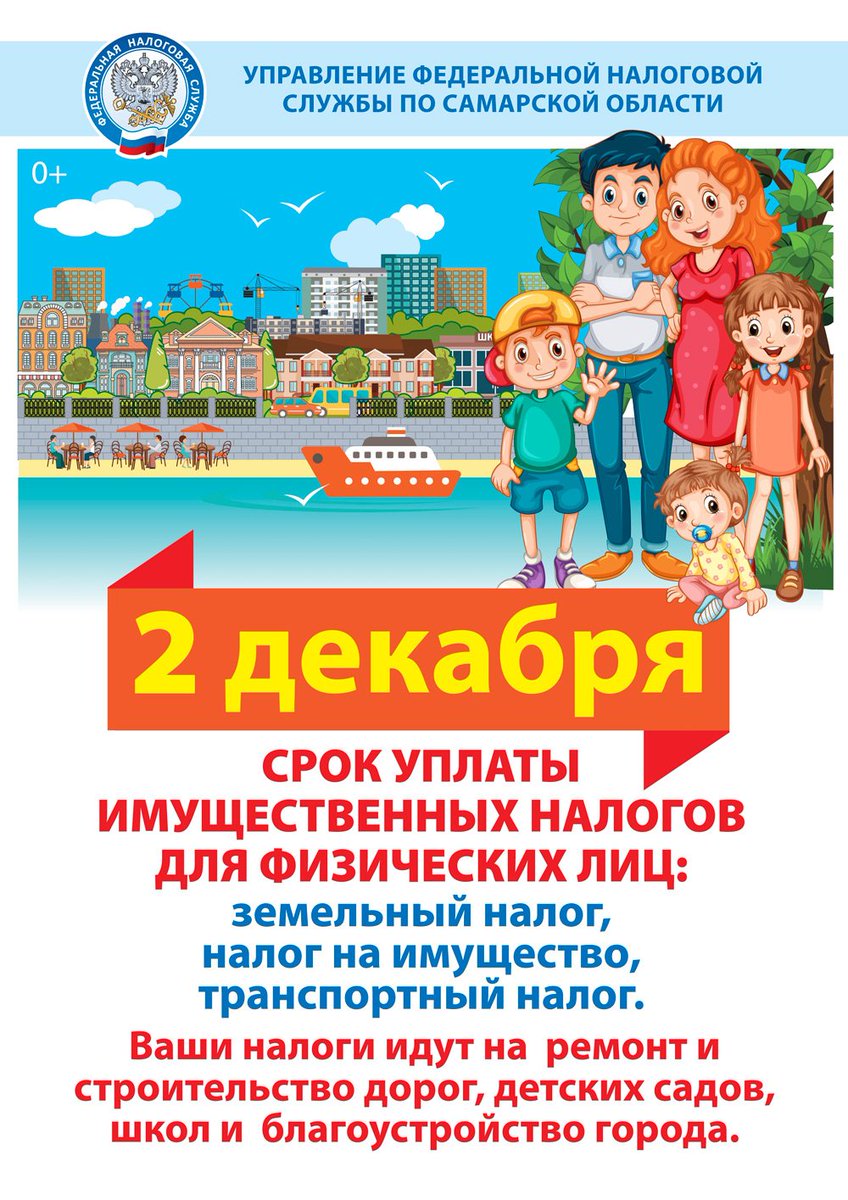    Соучредители газеты «Черновские вести»: Администрация сельского поселения Черновка муниципального района Кинель-Черкасский Самарской области, Собрание представителей сельского поселения Черновка муниципального района Кинель-Черкасский Самарской области.Издатель Администрация сельского поселения Черновка муниципального района Кинель-Черкасский Самарской области.Адрес редакции: Самарская обл., Кинель-Черкасский р-н, с. Черновка, ул. Школьная, 30. тел. 2-66-43 Email:adm.s.p.chernowka@yandex.ruГазета выпускается не реже одного раза в месяц. Газета распространяется бесплатно.Тираж  50 экз.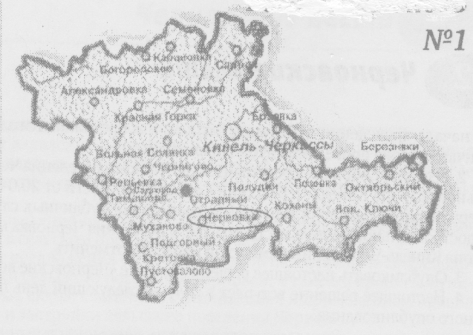 Газета Администрации сельского поселения Черновкамуниципального района Кинель-Черкасский  Самарской области№ 5721 ноября 2019 годаГлаве сельского поселения Черновка_______________________________________от_____________________________________,проживающего по адресу: _______________________________________________________телефон________________________________№ п/пНаименование документаКоличество листов123Ф.И.О. (полностью)Отношение к члену хозяйства, записанному первымПол (муж, жен.)Число, месяц, год рожденияВиды и группы скотана 01 января,  головна 01 января,  головна 01 января,  головНа дату оформления выпискиВиды и группы скота1. Крупный рогатый скот-всего  в том числе:1.1. Коровы1.2. Быки - производители1.3. Телки до 6 месяцев1.4. Телки от 6 до 18 месяцев1.5. Телки старше 18 месяцев1.6. Нетели 1.7. Бычки на выращивании и откорме 1.8. 2. Свиньи - всегов том числе: 2.1. Свиноматки от 9 месяцев и старше 2.2. Хряки-производители 2.3. Поросята до 4 месяцев2.4. Молодняк на выращивании и откорме 2.5. 3. Овцы всех пород - всего в том числе: 3.1. Матки и ярки от 1 года и старше3.2. Бараны – производители 3.3. Ярки до 1 года3.4. Баранчики и валухи на выращивании и откорме4. Козы – всего в том числе:4.1. Козоматки от 1 года и старше4.2. Козлы и козочки до 1 года4.3. Козлики на выращивании и откорме 5. Лошади – всего в том числе:5.1. Кобылы от 3 лет и старше5.2. Жеребцы – производители 5.3. Кобылы до 3 лет 5.4. Жеребцы до 3 лет 5.5. Из стр. 5: лошади рабочие 5.6.6. Птица - всегов том числе: 6.1. Куры – несушки 6.2. Водоплавающая птица 6.3. 7. Кролики – всего 7.1. В том числе кроликоматки 8. Пушные звери клеточного содержания 8.1. Нутрии - всего8.2. В том числе матки 8.3. 8.4. В том числе матки 9. Пчелосемьи 10. Другие виды животных 10.1. На дату оформления выписки1. Количество земельных участков2. Всего земли в том числе: 2.1. Личное подсобное хозяйство 2.2. Крестьянское (фермерское) хозяйство 2.3. Служебный земельный надел 2.4. Земельная доля 2.5.3. Сведения о правах на земли из строки 2 в том числе земли: 3.1. В  собственности 3.2. Во владении3.3. В пользовании3.4. В аренде 4. Сельхозугодияиз них: 4.1. Пашня 4.2. Многолетние насаждения 4.3. Сенокосы 4.4. Пастбища 5. Лесные земли 6. Земли под постройки 7. Посевные площади – всего, кв. м. (на основе опроса) в том числе:7.1. Зерновые культуры 7.2. Картофель 7.3. Овощи (открытого и закрытого грунта)7.4. Подсолнечник на зерно  7.5. Сахарная свекла (фабричная)7.6. Кормовые культуры на 01 января, число единицна 01 января, число единицна 01 января, число единицна  дату оформления выписки1. ТракторыИз них садово-огородные и мотоблоки 2. Грузовые автомобили 3. Прицепы и полуприцепы 4. Легковые автомобили 5. Мотоциклы 6. Моторные лодки 8.9.10. Фактически произведенные затраты за счет собственных средств, тыс. руб.Документ - основание кассового расходаПРИЛОЖЕНИЕ 4к Порядку предоставления субсидий гражданам,ведущим личное подсобное хозяйство, из бюджетасельского поселения Черновка муниципального района Кинель-Черкасский Самарской области в целях возмещения части затрат в связи с производствомсельскохозяйственной продукции в части расходовна содержание коровПоголовье согласнопохозяйственной книге, головСтавка субсидии, рублейСумма причитающейся субсидии, рублей(гр.1 х гр.2)1231000Администрация сельского поселения ___________________ муниципального района Кинель-Черкасский Самарской области ФИО ПолучателяМесто нахождения:(юридический адрес)Место нахождения:(адрес регистрации)Платежные реквизиты:Платежные реквизиты:Администрация сельского поселения ___________________ муниципального района Кинель-Черкасский Самарской области Администрация сельского поселения ___________________ муниципального района Кинель-Черкасский Самарской области ФИО ПолучателяФИО Получателя____________________/__________________________________/__________________________________________________                 ( подпись)                    (Ф.И.О.)МП                        (подпись)от «20»ноября 2019 года№ 95-2 ПринятоСобранием представителейсельского поселения Черновка«20» 11.2019 года